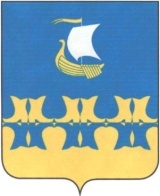                  АДМИНИСТРАЦИЯ ГОРОДА КИМРЫ                               ТВЕРСКОЙ ОБЛАСТИ                                      ПОСТАНОВЛЕНИЕот  05.08.2014                                                                                                              № 501-паО предоставлении помещенийдля проведения предвыборныхпубличных мероприятий      В целях обеспечения равных условий всех зарегистрированных кандидатов, политических партий, выдвинувших зарегистрированных кандидатов, при проведении предвыборной агитации посредством агитационных публичных мероприятий, в соответствии со ст.53 Федерального закона от 12.06.2002г.  67-ФЗ «Об основных гарантиях избирательных прав и права на участие в референдуме граждан Российской Федерации», Уставом города Кимры                                             ПОСТАНОВЛЯЮ:     1.Определить местами для проведения агитационных публичных мероприятий, проводимых в форме собраний, для встреч избирателей с зарегистрированными кандидатами, политических партий, выдвинувших зарегистрированных кандидатов на должность Главы города Кимры и в депутаты Кимрской городской Думы, следующие помещения, находящиеся в муниципальной собственности:     - МУК «МЦКиД «Современник» (г. Кимры, ул. Русакова, д.14)    - МУК «ДК «40 лет Октября» (г. Кимры, ул. Коммунистическая, д. 8)    - МОУ ДОД «Детская школа искусств №3» (г. Кимры, ул. 60 лет Октября, д.2)    2. Установить  время для встреч зарегистрированных кандидатов, их доверенных лиц, представителей политических партий, выдвинувших зарегистрированных кандидатов, с избирателями в помещениях, определенных для проведения агитационных публичных мероприятий, до 60 минут на одну встречу.    3. Настоящее постановление вступает в силу с момента подписания и подлежит официальному опубликованию.Глава города Кимры                                                                                 М.Ю.Литвинов